David Nicolas Fernandes de Oliveira LucindoBrasileiro, solteiro, 19 anosRua das palmeira, 439 e 32676-600Laranjeiras – Betim – MGTelefone: (31)971583645 ou (31)30511620 / Email: davidnicolasfernandes@gmail.comOBJETIVO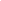 O principal objetivo é contribuir para o desenvolvimento da empresa, bem como crescer profissionalmente e de modo produtivo.FORMAÇÃO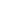 Ensino Médio Técnico completo - Mecânica Industrial - Instituto Federal de Minas Gerais 2017/2020QUALIFICAÇÕES E ATIVIDADES PROFISSIONAIS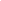 15° Edição do Projeto de Iniciação cientifica da OBMEP 2020INFORMAÇÕES ADICIONAIS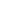 Pacote Office - Básico Espanhol - Básico Betim, 19/11/2020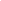 